ДЛЯ ТЕХ, КТО НЕ СДАЛ РАБОТУ 15.06!!!оценка на балл ниже!Повторение материала.Работу необходимо сдать сегодня на емейл sobolevskaja_nm@mail.ru или вайбер
1.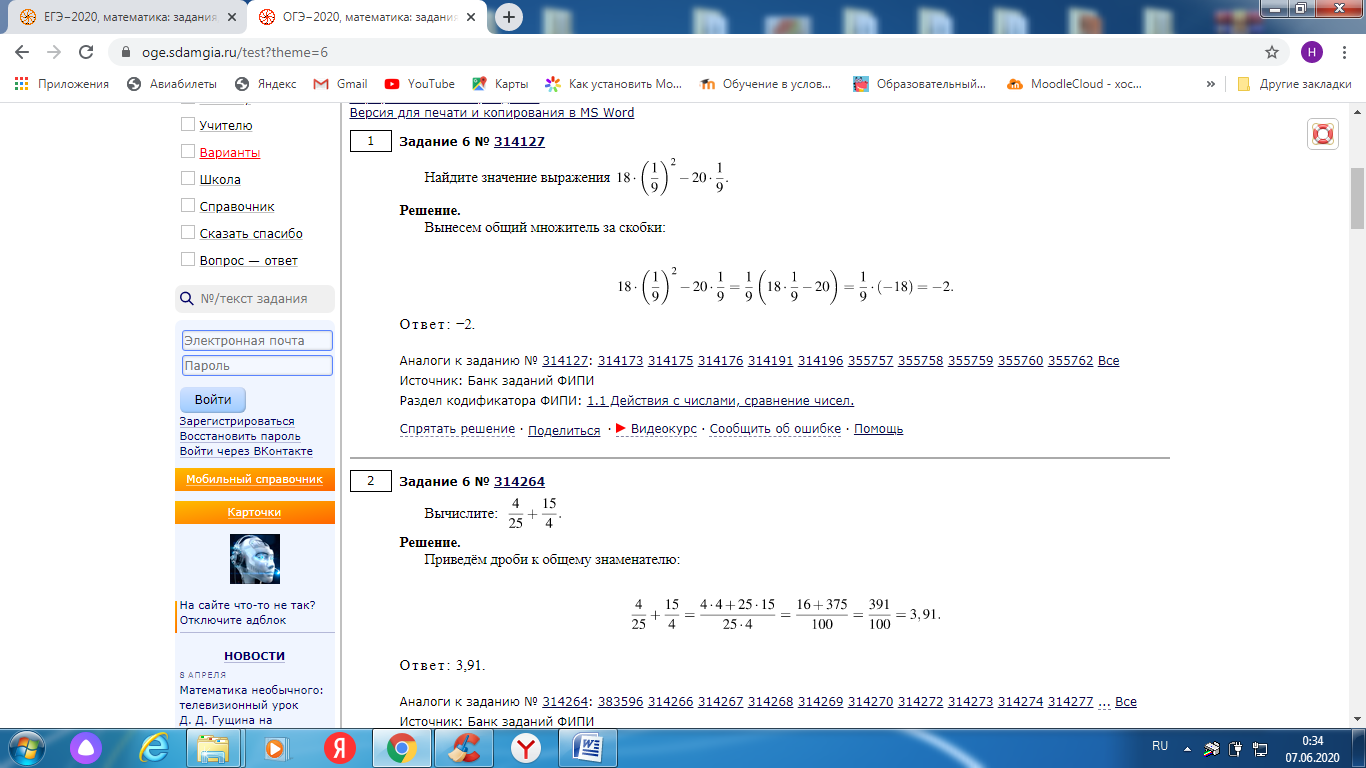 23.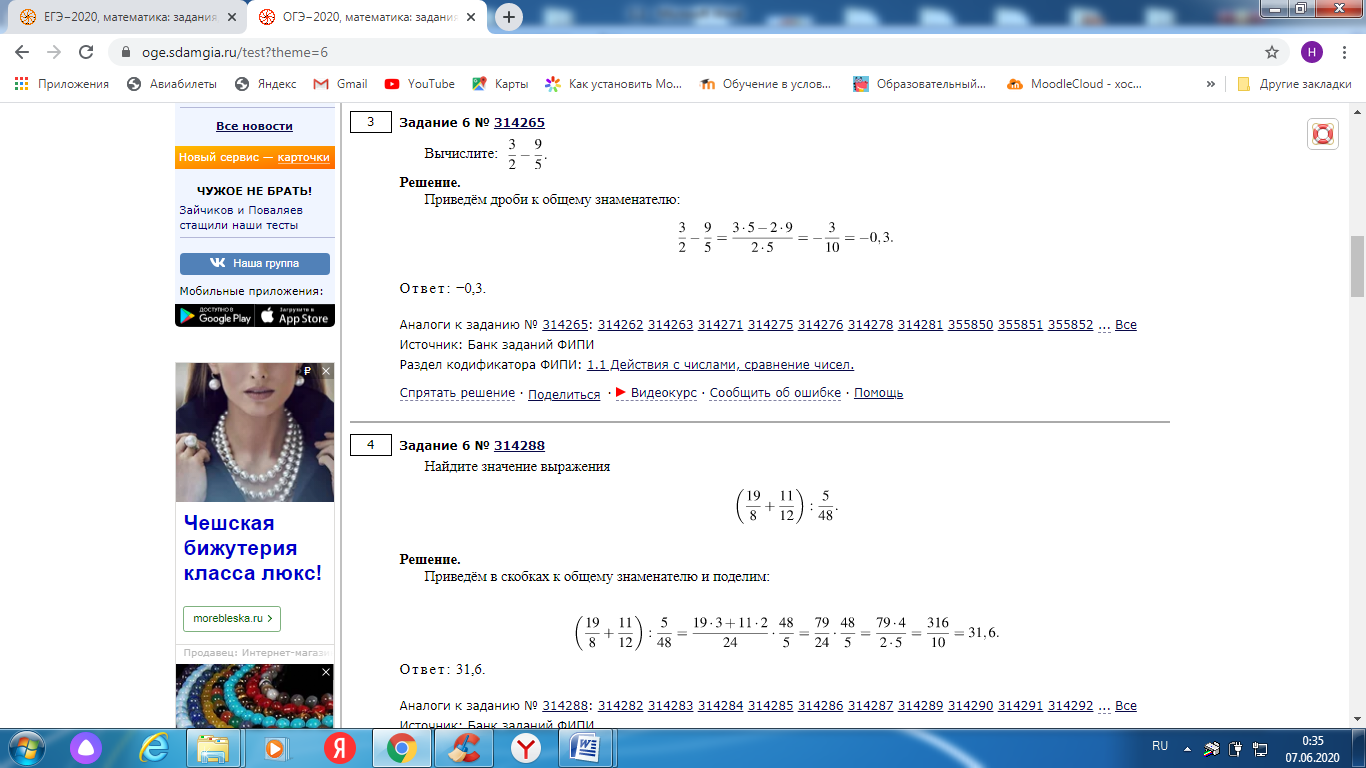 4.5.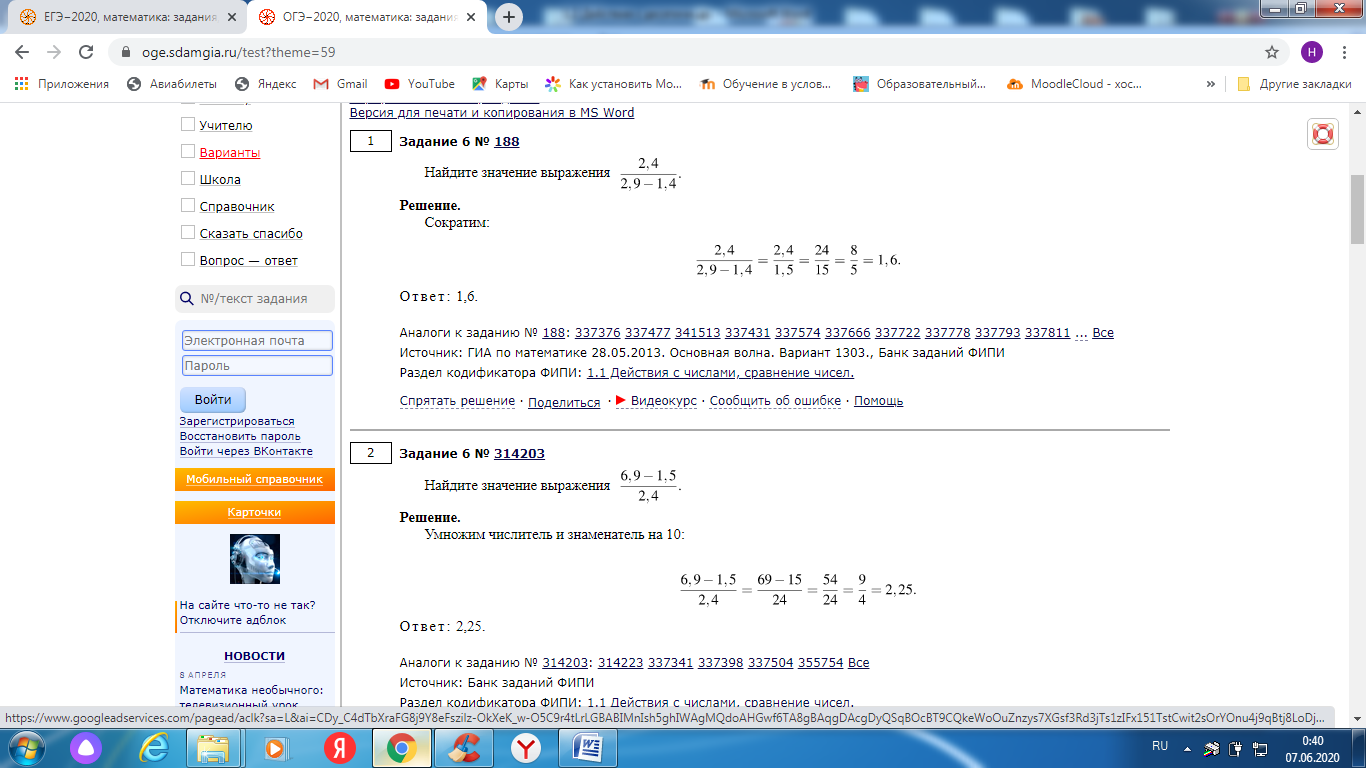 6.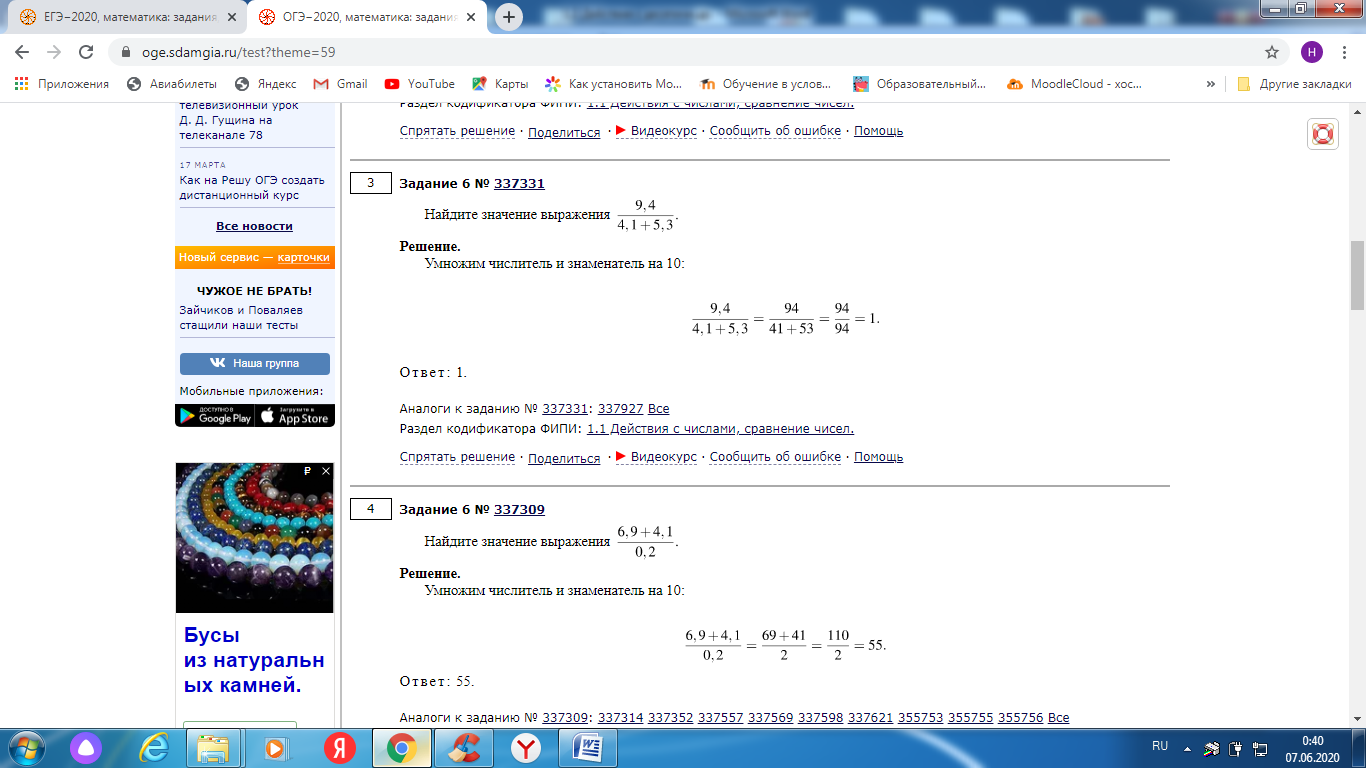 7. 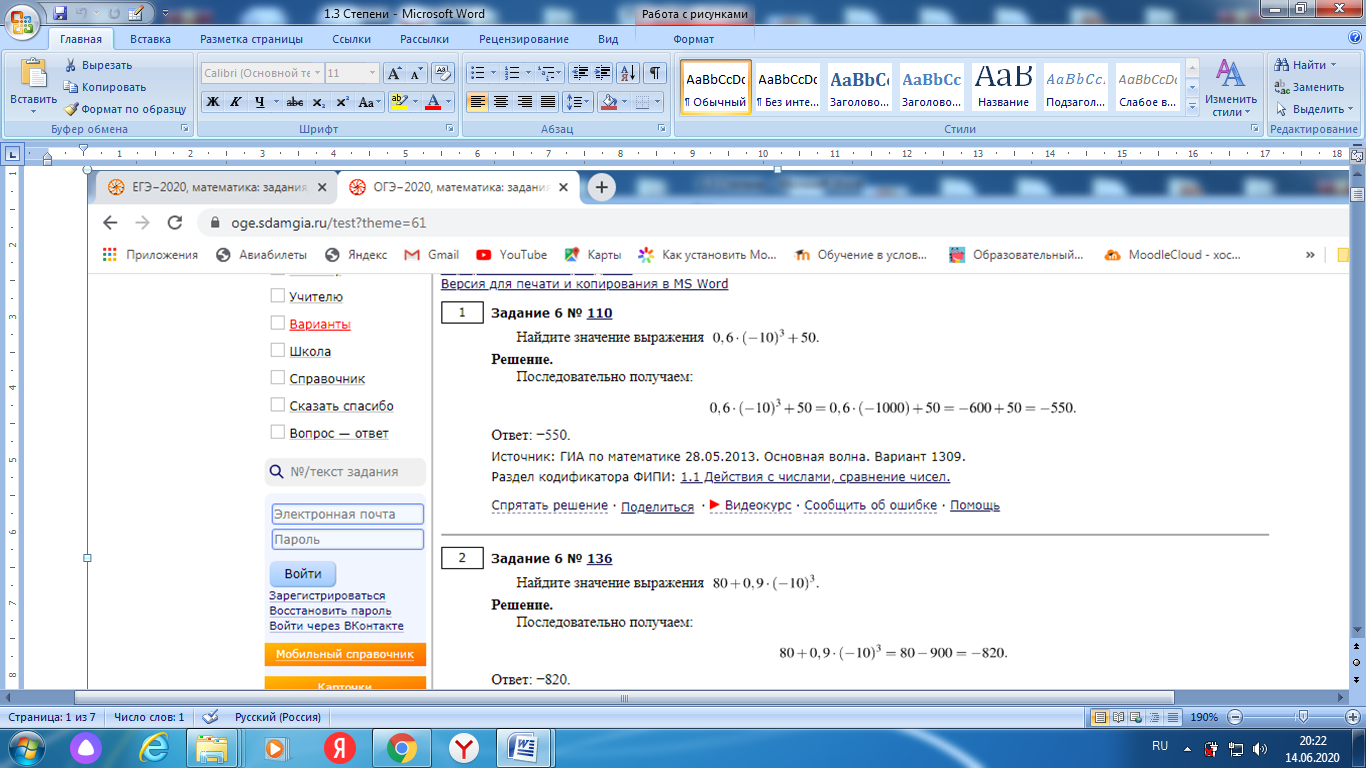 8.9.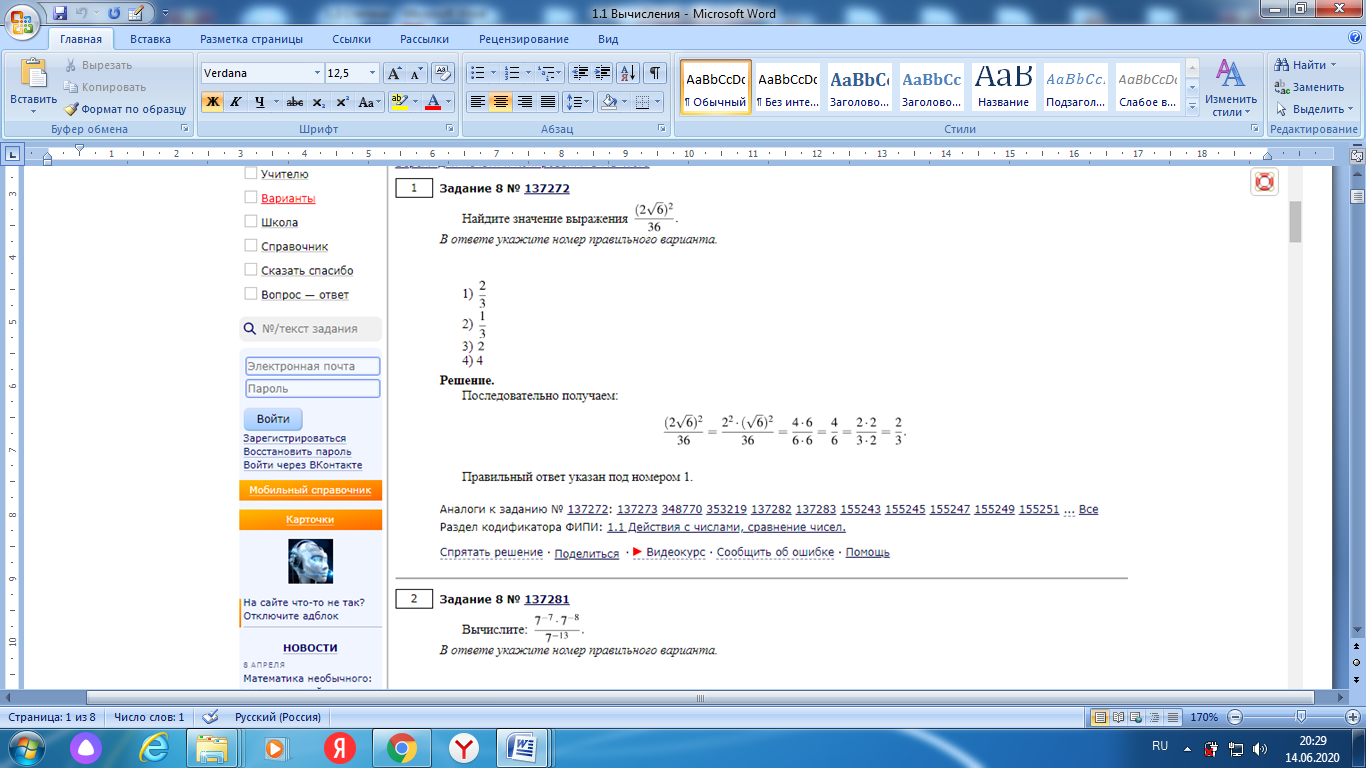 10.11. 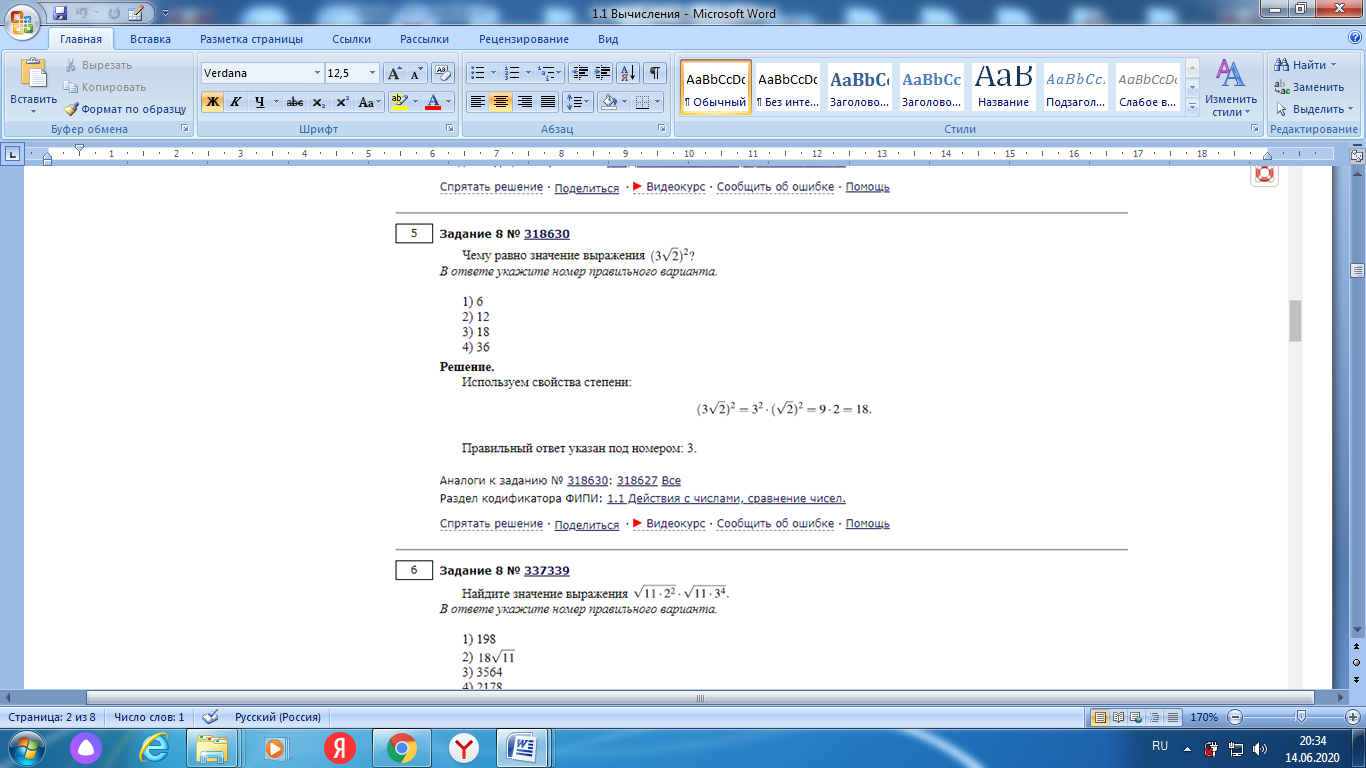 12. Вычислите диагональ прямоугольного параллелепипеда, если его длина равна 12 см, ширина — 12 см и высота — 1 см.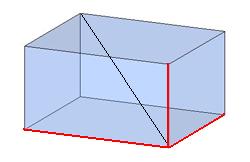 13.Основанием прямой треугольной призмы является прямоугольный треугольник с катетами 3 см и 4 см.Площадь большей боковой грани равна 90 см2.Вычислите высоту призмы.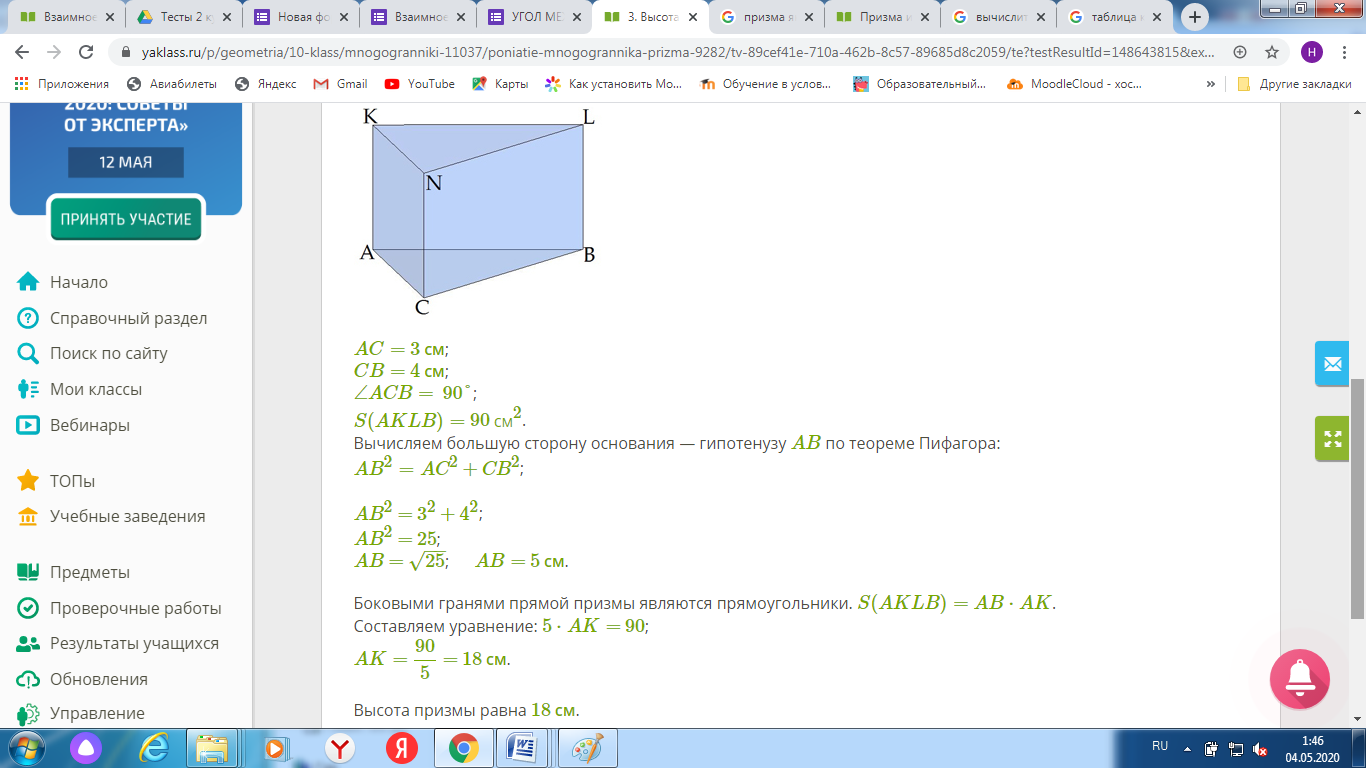 14.Диагональ правильной четырёхугольной призмы равна 16 см и образует с боковой гранью угол 30°. Вычисли площадь основания призмы.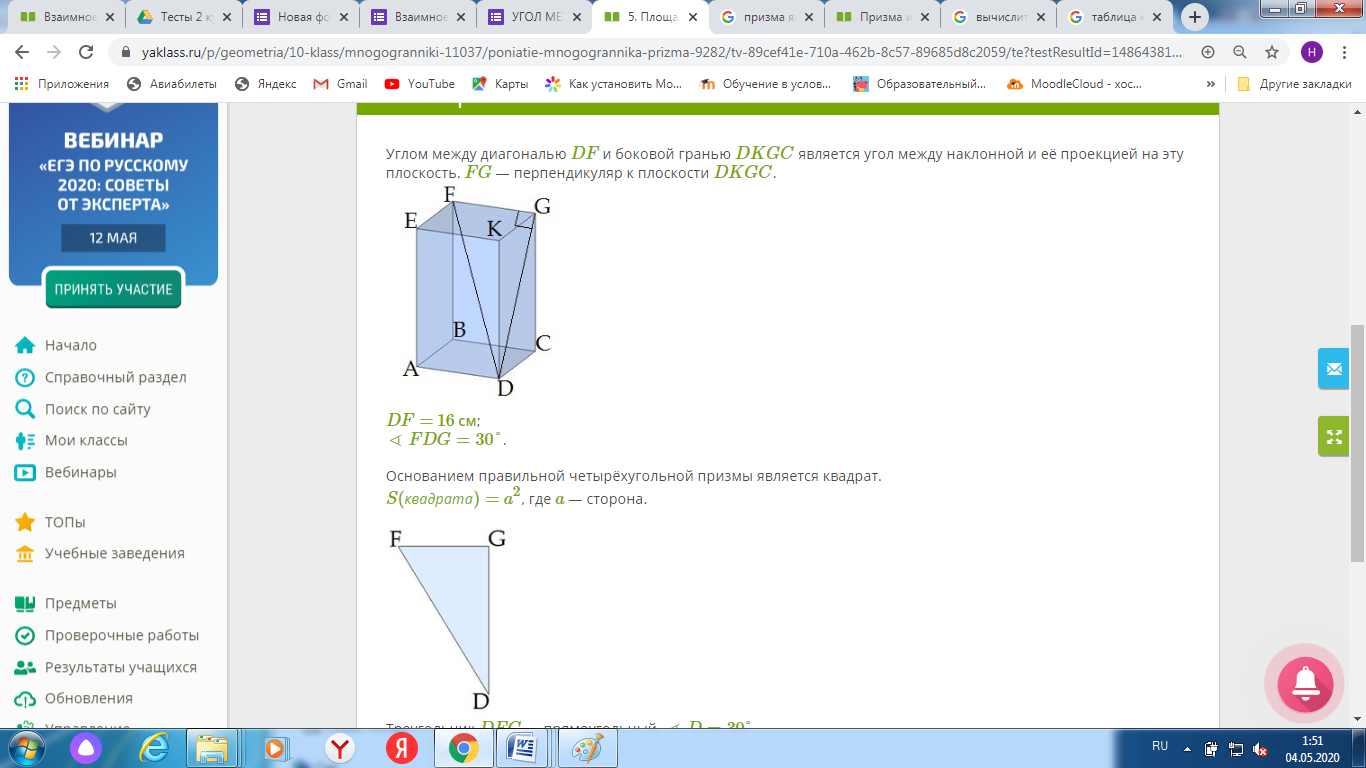 15.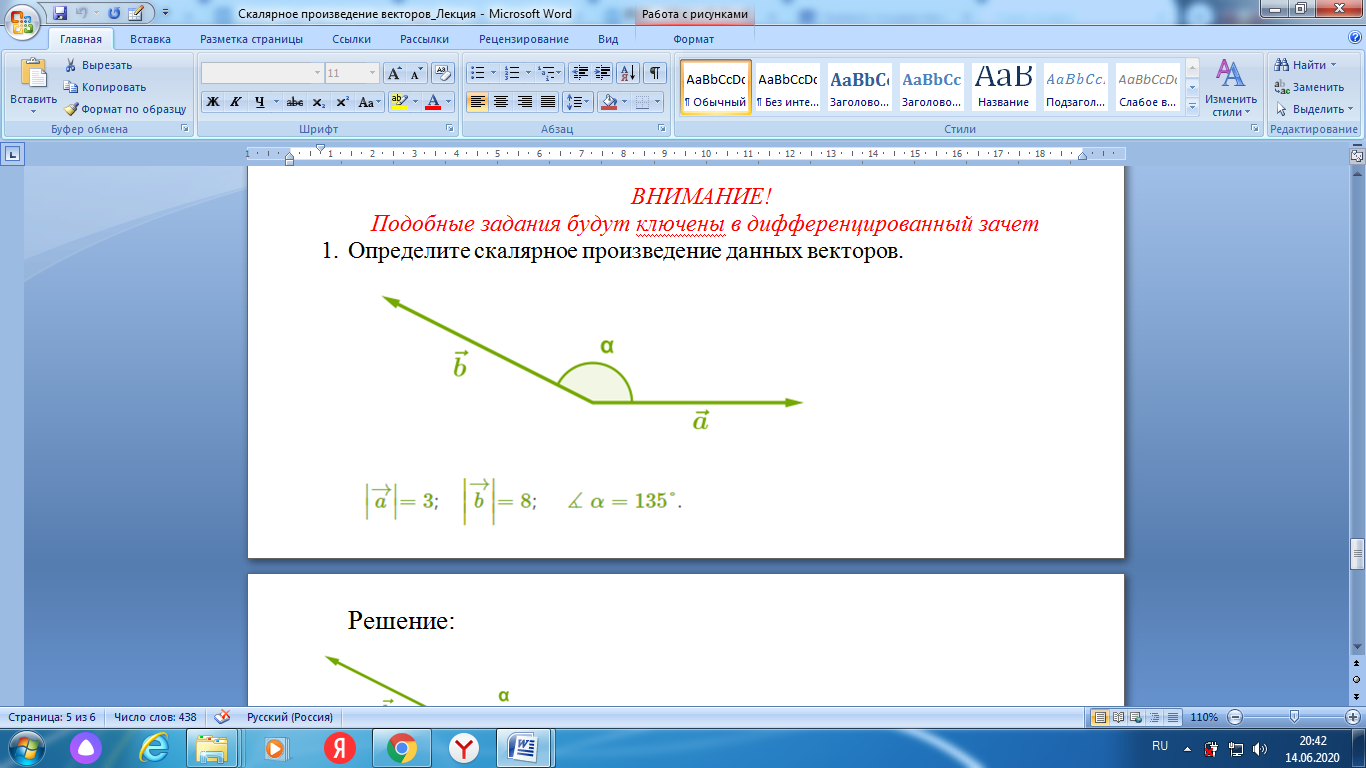 